Not: Bu dilekçe mezun durumdaki öğrenciler tarafından doldurulup, şahsen veya e-posta (pdf veya jpg) yoluyla enstitü mail adresine sbe@aku.edu.tr adresine ulaştırılmalıdır.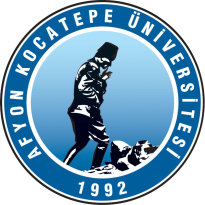 T.C.AFYON KOCATEPE ÜNİVERSİTESİSOSYAL BİLİMLER ENSTİTÜSÜTEZ/DÖNEM PROJESİ TESLİMİ İÇİN EK SÜRE TALEP DİLEKÇESİ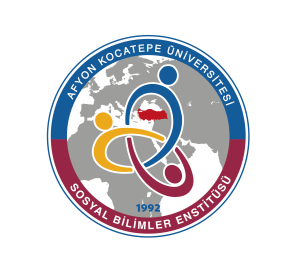 ÖğrencininAdı Soyadı :ÖğrencininNumarası :ÖğrencininAnabilim / Anasanat / Bilim Dalı :Anabilim / Anasanat / Bilim Dalı :ÖğrencininDanışmanı :ÖğrencininProgram Düzeyi : (   ) Yüksek Lisans          (   ) Doktora          (   ) Sanatta YeterlikT.C.AFYON KOCATEPE ÜNİVERSİTESİSOSYAL BİLİMLER ENSTİTÜSÜ MÜDÜRLÜĞÜNEEnstitünüzün …………………………. numaralı …………………………………… Anabilim/Anasanat Dalı …………………………………………… programı yüksek lisans/doktora/sanatta yeterlik öğrencisiyim. Lisansüstü Eğitim Ve Öğretim Yönetmeliğinin ilgili maddesi uyarınca, tez teslimi/dönem projesi teslimi için bir ay ek süre talep etmekteyim. Gereğini saygılarımla arz ederim. 		                                                                                                                 Tarih: ....... / ……. / 20….………………………………………………                                                                                                                    Öğrencinin İmzası:T.C.AFYON KOCATEPE ÜNİVERSİTESİSOSYAL BİLİMLER ENSTİTÜSÜ MÜDÜRLÜĞÜNEEnstitünüzün …………………………. numaralı …………………………………… Anabilim/Anasanat Dalı …………………………………………… programı yüksek lisans/doktora/sanatta yeterlik öğrencisiyim. Lisansüstü Eğitim Ve Öğretim Yönetmeliğinin ilgili maddesi uyarınca, tez teslimi/dönem projesi teslimi için bir ay ek süre talep etmekteyim. Gereğini saygılarımla arz ederim. 		                                                                                                                 Tarih: ....... / ……. / 20….………………………………………………                                                                                                                    Öğrencinin İmzası:T.C.AFYON KOCATEPE ÜNİVERSİTESİSOSYAL BİLİMLER ENSTİTÜSÜ MÜDÜRLÜĞÜNEEnstitünüzün …………………………. numaralı …………………………………… Anabilim/Anasanat Dalı …………………………………………… programı yüksek lisans/doktora/sanatta yeterlik öğrencisiyim. Lisansüstü Eğitim Ve Öğretim Yönetmeliğinin ilgili maddesi uyarınca, tez teslimi/dönem projesi teslimi için bir ay ek süre talep etmekteyim. Gereğini saygılarımla arz ederim. 		                                                                                                                 Tarih: ....... / ……. / 20….………………………………………………                                                                                                                    Öğrencinin İmzası:Afyon Kocatepe Üniversitesi Lisansüstü Eğitim-Öğretim ve Sınav Yönetmeliği’nin; 39 uncu, 44 üncü, 53 üncü ve 61 inci maddeleri gereğiAfyon Kocatepe Üniversitesi Lisansüstü Eğitim-Öğretim ve Sınav Yönetmeliği’nin; 39 uncu, 44 üncü, 53 üncü ve 61 inci maddeleri gereğiAfyon Kocatepe Üniversitesi Lisansüstü Eğitim-Öğretim ve Sınav Yönetmeliği’nin; 39 uncu, 44 üncü, 53 üncü ve 61 inci maddeleri gereği